Муниципальное бюджетное образовательное учреждение «Центр психолого-медико-социального сопровождения «Росток»   (МБОУ Центр «Росток»)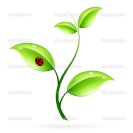 Адрес: г. Ульяновск, ул. бульвар Пластова, д.4, e-mail:  rostok73@yandex.ru, сайт: rostok73, тел.: 73-64-22Директор: Каткина Елена ВасильевнаЗам. директора: Суродина Ольга ВладимировнаРуководитель ТПМПК: Сухова Светлана ВалентиновнаРуководитель СПП: Губина Марина ВикторовнаРуководитель ДФ: Клюева Лариса КонстантиновнаПри направлении ребенка на  ТПМПК необходимо представить следующие документы:1. Медицинский осмотр узкими специалистами: невролог, психиатр, окулист, лор, логопед, педиатр предоставляет выписку.2. Личная медицинская карта ребенка.3. Характеристика из общеобразовательной организации (ДОУ, СШ)4. Тетради для контрольных работ по русскому языку, математике (для школьников).5. Представление педагога-психолога и учителя – логопеда общеобразовательной организации (при наличии в учреждении данных специалистов).6. Выписка из протокола школьного психолого-медико-педагогического консилиума (ПМПк), заверенная печатью общеобразовательной организации.  7. Копию свидетельства о рождении ребенка.8. Копию протокола ТПМПК, выданного ребенку ранее (при наличии).9. Табель успеваемости для школьников, заверенный печатью и подписью руководителя ОО.Заявление родителей (заполняется в день  посещения ТПМПК). На заседание комиссии приходит педагог из общеобразовательной организации (ДОУ, СШ), хорошо знающий ребенка.